10 час.  00 мин.	(время составления акта)	АКТ ПРОВЕРКИ органом государственного контроля (надзора) юридического лица, индивидуального предпринимателя№ 08-2014-2821/АПо адресу/адресам: 196600, Санкт-Петербург, г. Пушкин, ул. Леонтьевская, д.10, лит. А.На основании: распоряжения  Северо-Западного управления Ростехнадзора
№ 08-2014/Рк от 16.03.2017 была проведена плановая  выездная проверка в отношении: Государственного бюджетного общеобразовательного учреждения гимназии № 406 Пушкинского района Санкт-Петербурга  (ГБОУ гимназия 
№ 406 Пушкинского района  Санкт-Петербурга).Дата и время проведения проверки: 12 апреля 2017 г. с 13 час. 00 мин. до 10 час. 00 мин. 25 апреля 2017 г. Продолжительность 10 дней. Общая продолжительность проверки: 10 дней.Акт составлен:  Северо-Западным управлением РостехнадзораС копией распоряжения/приказа о проведении проверки ознакомлена:
директор ГБОУ гимназии № 406 Пушкинского района  Санкт-Петербурга Штерн В.В., 12.04.2017, 13 час. 00 мин. ________________________.						(подпись)Дата и номер решения прокурора (его заместителя) о согласовании проведения проверки:-____________________________________ (заполняется в случае необходимости согласования проверки с органами прокуратуры)Лицо, проводившее проверку: Государственный инспектор отдела по надзору за тепловым энергоустановками и энергосбережения Северо-Западного управления Ростехнадзора Сонина Ирина Святославовна.При проведении проверки присутствовали: заместитель директора по АХЧ ГБОУ гимназия № 406 Пушкинского района  Санкт-Петербурга  Григорьева Елена Анатольевна.В ходе проведения проверки установлено: Адрес: юридический - 196600, Санкт-Петербург, г. Пушкин, ул. Леонтьевская, д.10, лит. А; фактический - 196600, Санкт-Петербург, г. Пушкин, ул. Леонтьевская, д.10, лит. А; 196600, Санкт-Петербург, г. Пушкин, ул. Церковная, д. 16, лит. А.Основной вид деятельности: реализация образовательной программы начального общего и основного общего образованияИНН 7820020590, ОГРН 1027809005454, ОКВЭД 80.21Доля государственной (муниципальной) собственности (%): 100 %.Данные о наличии филиалов, представительств, обособленных структурных подразделений юридического лица с указанием адреса фактического 
нахождения: 196600, Санкт-Петербург, г. Пушкин, ул. Церковная, д. 16, лит. АРуководитель: директор ГБОУ гимназии № 406 Пушкинского района  Санкт-Петербурга  Штерн Валентина Витальевна (466-58-53)Ответственный за исправное состояние и безопасную эксплуатацию тепловых энергоустановок: инженер по эксплуатации ГБОУ гимназии № 406 Пушкинского района  Санкт-Петербурга    Шаповалов Михаил Петрович, протокол 
№ 08-У-4763 от 16.08.2016. Заместитель ответственного за исправное состояние и безопасную эксплуатацию тепловых энергоустановок: отсутствуетВ ходе проведения проверки:1.Состав тепловых энергоустановок (котлы, тепловые сети, системы теплопотребления) системы теплопотребления (индивидуальный тепловой пункт, системы отопления, система вентиляции, система  ГВС).2. Собственный источник (характеристика: тип, количество котлов, установленная и фактическая мощность и т.п.): нет. 3. Договор теплоснабжения: между ГБОУ гимназия № 406 и ГУП «ТЭК СПб» № 500. Подключенная нагрузка -0,579 Гкал/ч; отопление –0,579 Гкал/ч.4. Программа в области энергосбережения и повышения энергетической эффективности ГБОУ гимназия № 406 Пушкинского района  Санкт-Петербурга представлена на 2016-2020.5. ГБОУ гимназия № 406 Пушкинского района  Санкт-Петербурга занимает два здания (оперативное управление)  по адресу: 196600, Санкт-Петербург, г. Пушкин, ул. Леонтьевская, д.10, лит. А; 196600, Санкт-Петербург, г. Пушкин, ул. Церковная, д. 16, лит. А (Информация об обеспеченности узлами учета потребляемых энергетических ресурсов  приведена в приложении№ 3 к акту).6. При проведении проверки представлен энергетический паспорт ГБОУ гимназия № 406 Пушкинского района  Санкт-Петербурга по адресу: 196600, Санкт-Петербург, г. Пушкин, ул. Леонтьевская, д.10, лит. А; 196600, Санкт-Петербург, г. Пушкин, ул. Церковная, д. 16, лит. А  регистрационный номер № 136-ЭП-075-12/СРО-Э-034 от ноября 2012 года, составленный по результатам обязательного энергетического обследования, проведенного ООО «Прогресс» в августе 2012 года зарегистрирован в СРО НП «Санкт-Петербургский Центр Энергосбережения и Энергоэффективности «ПетербургшЭнергоАудит» (Информация о проведении обязательного энергетического обследования в установленный срок  приведена в приложении № 2 к акту).В ходе проведения проверки выявлены нарушения обязательных требований (с указанием положений (нормативных) правовых актов) (с указанием характера нарушений; лиц, допустивших нарушения):Применяемые сокращения:261-ФЗ – Федеральный закон от 23.11.09 № 261-ФЗ «Об энергосбережении и о повышении энергетической эффективности и о внесении изменений в отдельные законодательные акты Российской Федерации».Прилагаемые к акту документы: -       предписание № 08-2014-1338/ПР от 25.04.2017;приложение № 1 – «Информация о наличии программы в области энергосбережения и повышения энергетической эффективности»;приложение № 2 – «Информация о проведении обязательного энергетического обследования в установленный срок»;приложение № 3 – «Данные о выполнении требований об оснащенности приборами учета используемых энергетических ресурсов нежилых зданий, строений, сооружений».Запись в Журнал учета проверок юридического лица, индивидуального предпринимателя, проводимых органами государственного контроля (надзора), внесена (заполняется при проведении выездной проверки):Подписи лиц, проводивших проверку:  Сонина И.С.	С актом проверки ознакомлена, копию акта со всеми приложениями получила:____________________________________________________________________________________________________________________________________________(фамилия, имя, отчество (в случае, если имеется), должность руководителя, иного должностного лица или уполномоченного представителя юридического лица, индивидуального предпринимателя,его уполномоченного представителя)Пометка об отказе ознакомления с актом проверки: 	ФЕДЕРАЛЬНАЯ СЛУЖБА ПО ЭКОЛОГИЧЕСКОМУ, ТЕХНОЛОГИЧЕСКОМУ И АТОМНОМУ НАДЗОРУ(РОСТЕХНАДЗОР)СЕВЕРО-ЗАПАДНОЕ  УПРАВЛЕНИЕЮридический адрес: ул. Моховая, д. 3, Санкт-Петербург, 191028                телефон: (812) 490-06-56, факс: (812) 490-06-81Почтовый адрес: В.О., 10 линия, д. 51, Санкт-Петербург, 199048                 телефон: (812)321-89-88, факс: (812) 321-49-88http://szap.gosnadzor.ru, E-mail: nw@szap.gosnadzor.ruСанкт-Петербург«25»апреля2017г       (место составления акта)(дата составления акта)(дата составления акта)(дата составления акта)(дата составления акта)(дата составления акта)(дата составления акта)ЭлектроЭнергияТепловая энергияГазВодаКоличество объектов, подключенных к сетям централизованного энергоснабжения22-2Оснащенность приборами учета  (+/-)++-+№ п/п№ п/пОписание и характер выявленных нарушенийНормативный правовой акт, нормативный документ, требования которого нарушены или не соблюденыЛица, допустившие нарушения1.В программе в области энергосбережения и повышения энергетической эффективности отсутствуют значения целевых показателей энергосбережения и повышения энергетической эффективности, достижение которых должно быть обеспечено в результате реализации программы по адресу: Санкт-Петербург, г. Пушкин, ул. Леонтьевская, д.10, лит. А.В программе в области энергосбережения и повышения энергетической эффективности отсутствуют значения целевых показателей энергосбережения и повышения энергетической эффективности, достижение которых должно быть обеспечено в результате реализации программы по адресу: Санкт-Петербург, г. Пушкин, ул. Леонтьевская, д.10, лит. А.п. 1 ст. 25 ЗаконаГБОУ гимназия № 406 Пушкинского района Санкт-Петербурга  2.В программе в области энергосбережения и повышения энергетической эффективности отсутствует перечень мероприятий по энергосбережению и повышению энергетической эффективности, ожидаемые результаты (в натуральном выражении) по адресу: Санкт-Петербург, г. Пушкин, ул. Леонтьевская, д.10, лит. А.В программе в области энергосбережения и повышения энергетической эффективности отсутствует перечень мероприятий по энергосбережению и повышению энергетической эффективности, ожидаемые результаты (в натуральном выражении) по адресу: Санкт-Петербург, г. Пушкин, ул. Леонтьевская, д.10, лит. А.п. 1 ст. 25 ЗаконаГБОУ гимназия № 406 Пушкинского района Санкт-Петербурга  3.В программе в области энергосбережения и повышения энергетической эффективности отсутствуют значения целевых показателей энергосбережения и повышения энергетической эффективности, достижение которых должно быть обеспечено в результате реализации программы по адресу: 196600, Санкт-Петербург, г. Пушкин, ул. Церковная, д. 16, лит. А.В программе в области энергосбережения и повышения энергетической эффективности отсутствуют значения целевых показателей энергосбережения и повышения энергетической эффективности, достижение которых должно быть обеспечено в результате реализации программы по адресу: 196600, Санкт-Петербург, г. Пушкин, ул. Церковная, д. 16, лит. А.п. 1 ст. 25 ЗаконаГБОУ гимназия № 406 Пушкинского района Санкт-Петербурга    4.В программе в области энергосбережения и повышения энергетической эффективности отсутствует перечень мероприятий по энергосбережению и повышению энергетической эффективности, ожидаемые результаты (в натуральном выражении) по адресу: 196600, Санкт-Петербург, г. Пушкин, ул. Церковная, д. 16, лит. А.В программе в области энергосбережения и повышения энергетической эффективности отсутствует перечень мероприятий по энергосбережению и повышению энергетической эффективности, ожидаемые результаты (в натуральном выражении) по адресу: 196600, Санкт-Петербург, г. Пушкин, ул. Церковная, д. 16, лит. А.п. 1 ст. 25 ЗаконаГБОУ гимназия № 406 Пушкинского района Санкт-Петербурга  (подпись проверяющего)(подпись уполномоченного представителя юридического лица, индивидуального предпринимателя,
его уполномоченного представителя)“25”апреля2017г.(подпись)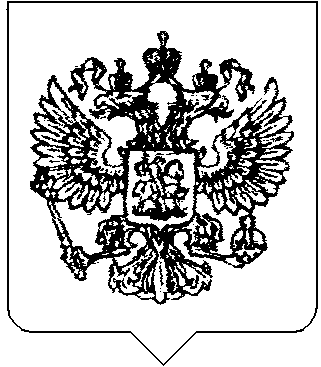 